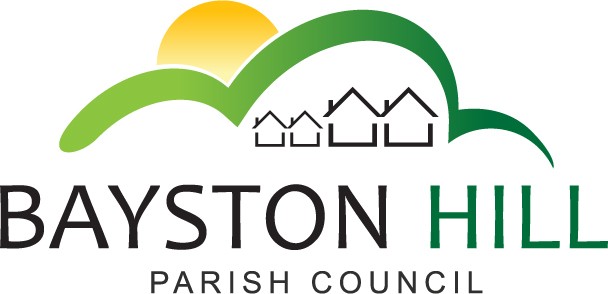 						   ‘protecting and improving the quality of life						      for all Bayston Hill residents’Clerk to the Council/RFO: Caroline HigginsChairman: Cllr Keith Keel 10 July 2018Minutes of the Full Council Meeting held at 7.00 pm on Monday 9 July 2018 in the Memorial Hall.Present:	Cllrs Keel (Chairman); Breeze; Jones; Mrs Whittall;; Clarke; Parkhurst; Mrs Robinson; Mrs Howells; Hudson; Ryan; Gouge and Mrs Clode.  In attendance:	Caroline Higgins, Clerk; 50.18/19		TO RECEIVE APOLOGIES AND REASONS FOR ABSENCE – The Council approved the apologies of Cllrs Engler and Mrs Lewis51.18/19	DECLARATIONS OF INTEREST – Cllr Mrs Whittall recorded her interest in the football pitches as her son-in-law hires them for goal-keeper training.  Cllr Clarke declared his pecuniary interest as the Council employs his wife as Longmeadow Key holder.  He also declared his interest as the Council’s representative on Bayston Hill Crown Green Bowling Club, should the matter arise.52.18/19	PUBLIC SPEAKING/QUESTIONS AT COUNCIL MEETINGS – There we no members of the public present53.18/19	CHAIR’S REPORT – The Chairman reported that he had authorised additional administrative support for the Clerk to address a backlog of work arising as a result of a recent investigation.  He reminded members of their duty of care to each other and to the Council staff and that where they have specialist skills or knowledge that would assist the Council, their support would be welcomed but reminded them that interference with the work of the Clerk was not acceptable.	The Chair made reference to the Equalities Act and recommended that the Council consider undertaking an Equality and Social Inclusion Impact Assessment (ESIIA) to identify whether or not any new or significant changes to services, including policies, procedures, functions or projects, may have an adverse impact on a particular group of people, and whether the human rights of individuals may be affected.  It was resolved that this assessment be deferred until the Clerk’s workload permits it.	The Chair stated that he was no longer planning to move house and would therefore continue his membership of the Council for the foreseeable future.	The Chair made reference to Standing Order 25a and reminded members that confidential discussions must not be disclosed to those outside the meeting.	The Chair referred to the Model Standing Orders recently published by NALC and urged the Council to adopt them in their entirety in order to overcome the difficulties of confliction with other adopted policies.  Cllr Clarke reminded the Chair that a recent decision was made by the Council to retain the existing Standing Orders and to incorporate any additional requirements.  The Clerk confirmed that the new Standing Orders would be presented alongside the existing document to enable each amendment to be compared to the original.54.18/19	MINUTES – The Council reviewed the minutes of the Full Council meeting held on 25 June 2018 for accuracy.  A councillor requested that for accuracy and clarity an amendment be made to minute 49.18/19 detailing the numbers voting for and against and abstaining from the vote.  The Chairman refused to accept the amendment on the grounds that the member had left the meeting prior to the vote, which had been part of a confidential discussion.  Cllr Mrs Whittall proposed the same amendment, which was seconded by Cllr Parkhurst.  The Chairman refused to accept the motion on the grounds that a request for such a voting record must be made before moving on to the next item of business, in accordance with Standing Order 1t.Cllr Whittall refused to withdraw the motion and a heated debate ensued.   The Council was unable to reach agreement on the accuracy of the minute so the Chairman closed the meeting at 7:25pm with a statement that the advice of NALC would be requested as to the legality of the motion passed under minute 49.18/19.	The meeting closed at 7:25pm